LG SIGNATURE 頂級家電商品規格表*各項功能依型號不同而有所差異，商品圖及規格僅供參考，請以實機為準*包含氟化溫室氣體。R134a(GWP:1430)：0.300 kg/0.429 t CO2-qLG SIGNATURE OLED TV W8LG SIGNATURE OLED TV W8LG SIGNATURE OLED TV W8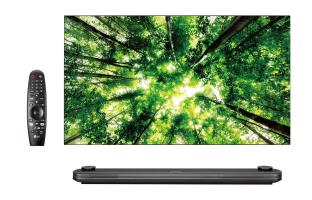 機種機種OLED65W8PWA建議售價建議售價NT$ 469,000元設計機身尺寸
（寬x深X高）機身不連座檯架 1446x3.85x823 mm設計機身尺寸
（寬x深X高）影音盒1260x198x78 mm設計機身重量6.7kg極致畫質極致畫質顯示科技 自體發光技術極致畫質極致畫質極美色彩 完美廣色域／高速動態更新技術（最高支援至120p）極致畫質極致畫質四規HDR Dolby VisionTM杜比視覺／Advanced HDR by Technicolor/HDR10/HLG(廣播系統)處理器處理器α9智慧亮彩影像晶片頂級音效頂級音效DOLBY ATMOS 杜比全景聲外觀設計外觀設計纖薄服貼設計智慧連網功能智慧連網功能ThinQ AI(整合操作-機上盒／手機鏡射／支援360度VR/語音搜尋)智慧滑鼠遙控器智慧滑鼠遙控器標配LG SIGNATURE 敲敲看門中門冰箱LG SIGNATURE 敲敲看門中門冰箱LG SIGNATURE 敲敲看門中門冰箱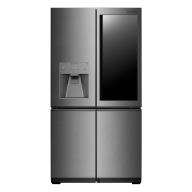 機種機種GR-DBFL88ST建議售價建議售價NT$ 249,000元設計類型五門設計寬度912mm設計高度1,784mm設計深度929mm設計整體容量851L（冷凍室335L/冷藏室516L）設計機體外觀髮絲紋不鏽鋼材質設計門InstaViewTM門中門設計智慧液晶觸控面板Ｏ設計白金級不鏽鋼保鮮壁Ｏ效能冷流保鮮風匣Ｏ效能Custom ChillTM客製化變溫室Ｏ效能清境過濾系統Ｏ特色智動感應門Ｏ特色智動感應式抽屜Ｏ特色智慧診斷TMＯ特色SmartThinQTMOLG SIGNATURE TWINWash™雙能洗洗脫烘洗衣機LG SIGNATURE TWINWash™雙能洗洗脫烘洗衣機LG SIGNATURE TWINWash™雙能洗洗脫烘洗衣機LG SIGNATURE TWINWash™雙能洗洗脫烘洗衣機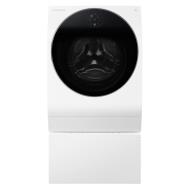 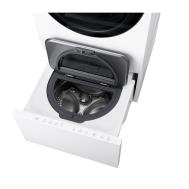 機種機種WD-S12SWWT-D200SHW建議售價建議售價NT$ 86,900元NT$ 23,900元設計類型洗脫烘洗衣機迷你洗衣機設計類型滾筒式直立式設計尺寸（寬x深x高）600x675x850 mm600x700x365 mm設計重量94.5kg43kg設計面板液晶觸控觸控按鈕設計門尺寸535mm268mm設計門開啟角度120度80度效能洗衣容量12kg2kg效能烘衣容量7kg效能洗衣行程246效能Centum System™懸吊避震系統Ｏ效能Heat Pump 除溼式乾衣*Ｏ效能直驅變頻馬達ＯＯ效能6motion DDTMＯ3 motion效能TurboWashTM勁速洗Ｏ效能SteamTM蒸氣洗Ｏ特色智慧診斷TMＯＯ特色SmartThinQTMＯＯLG SIGNATURE空氣清淨機LG SIGNATURE空氣清淨機LG SIGNATURE空氣清淨機LG SIGNATURE空氣清淨機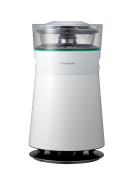 機種機種機種AM50GYWN2建議售價建議售價建議售價未定設計尺寸（寬x深x高）尺寸（寬x深x高）408x408x725mm設計重量重量17kg效能建議使用坪數建議使用坪數14坪效能運轉音量(dB)運轉音量(dB)53dB（最大）23dB（最小）效能加濕能力加濕能力700ml/h（最大） 200ml/h（最小）效能水箱容積水箱容積3.2L效能智慧感應器智慧感應器PM1.0/異味/濕度效能過濾系統抗菌保護濾網Ｏ效能過濾系統PM1.0極細濾網Ｏ效能過濾系統光觸媒除臭濾網Ｏ效能過濾系統加濕系統Ｏ效能過濾系統奈米梨子產生器Ｏ效能過濾系統紫外線UV燈Ｏ特色空氣品質指示燈PM數值顯示PM1.0/PM2.5/PM10特色空氣品質指示燈清淨燈號顯示4色特色便利性SmartThinQTM WiFi遠控Ｏ特色便利性遙控器Ｏ特色便利性易提水箱Ｏ特色便利性易注水設計Ｏ特色便利性睡眠關機2/4/8/12小時特色便利性更換濾網顯示燈Ｏ特色便利性兒童安全鎖Ｏ